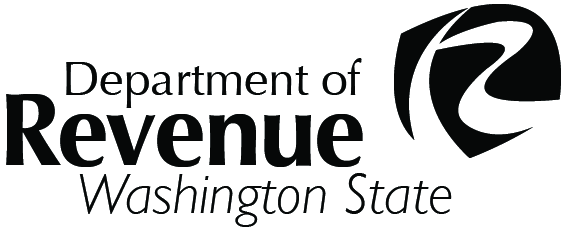 Affidavit to Request Removal of Property Tax Delinquency for Manufactured/Mobile Homes or Park Model TrailersRCW 84.56 and RCW 46.44.170Property Location and Description:Affidavit of Destruction:	This manufactured/mobile home or park model trailer has been, or will be, destroyed or removed for destruction.   Date of Destruction:       Check one of the following:	As of the date of destruction, I am the owner of the manufactured/mobile home or park model trailer OR I am a property owner with an abandoned manufactured/mobile home or park model trailer.	As of the date of destruction, I am the landlord or agent for the landlord, as defined in RCW 59.20.030(4), and one of the following applies:	This manufactured/mobile home or park model trailer has been abandoned as defined in RCW 59.20.030.	A final judgment for restitution under RCW 59.18.410 has been executed in favor of the landlord and title has been lawfully transferred to the landlord.  Attach a copy of judgment with proof of title transfer.Affidavit of Abandonment or Judgment for Restitution and Landlord’s Intent to Resell or Rent:	The most current assessed value of this manufactured/mobile home or park model trailer is less than eight thousand dollars ($8,000) and it is the landlord intent’s to resell or rent this manufactured/mobile home or park model trailer.Assessed value:      AND one of the following applies:	This manufactured/mobile home or park model trailer has been abandoned as defined in RCW 59.20.030.	A final judgment for restitution under RCW 59.18.410 has been executed in favor of the landlord and title has been lawfully transferred to the landlord.  Attach a copy of judgment with proof of title transfer.For assistance in completing this form, please contact the Assessor’s or Treasurer’s Office in the county where the manufactured/mobile home or park model trailer is located.Street AddressCityStateZipManufactured Home Parcel or Property ID NumberManufactured Home Parcel or Property ID NumberManufactured Home Parcel or Property ID NumberMobile Home ParkMobile Home ParkMobile Home ParkDescription - Year, Make, Size, VIN #Description - Year, Make, Size, VIN #Description - Year, Make, Size, VIN #Description - Year, Make, Size, VIN #Description - Year, Make, Size, VIN #Description - Year, Make, Size, VIN #Description - Year, Make, Size, VIN #I declare under penalties of perjury provided by the laws of the State of Washington that the foregoing statements are true and correct.I declare under penalties of perjury provided by the laws of the State of Washington that the foregoing statements are true and correct.I declare under penalties of perjury provided by the laws of the State of Washington that the foregoing statements are true and correct.SignatureSignatureDateDatePrinted NamePrinted NameContact Phone No.Contact Phone No.